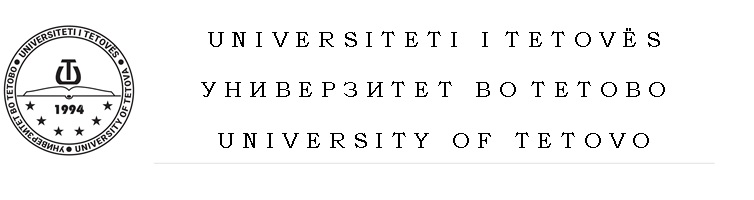 FLETËPARAQITJE E TEZËS SË MAGJISTRATURËSEmri dhe mbiemri i studentit:Fakulteti:Programi studimor:Drejtimi:Numri i dosjes:Viti akademik i regjistrimit të studimeve:Disiplina shkencore e temës:TEMA:“______________________________________________________________________________”Tetovë, ____/_____/201__LËNDA E HULUMTIMIT1.1   ARSYETIMI I TEMËS(Këtu shkurtimisht përmendet rëndësia e temës, duke e arsyetuar të njëjtën për realizimin e saj, nevojën shkencore për t’u realizuar etj.)1.2 QASJA TEORIKE DHE DEFINIMI I PROBLEMIT TË HULUMTIMIT (Të përmendet aspekti teorik i lëndës së hulumtimit, hulumtime të ngjashme dhe qartë, saktë të definohet problemi kryesor i këtij hulumtimi)KORNIZA METODOLOGJIKE2.1	QËLLIMET DHE DETYRAT E HULUMTIMITTë parashtrohen qëllimet që hulumtuesi dëshiron të arrijë me këtë punim;2.2	HIPOTEZAT E HULUMTIMITHipotezat duhet t’i plotësojnë kriteret e nevojshme për formulimin e hipotezave, duhet të jenë logjike, të mund të testohen, të përmbajnë relacione të qarta mes variablave të hulumtimit etj.2.3	DEFINIMI I VARIABLAVEKëtu definohen dhe operacionalizohen saktë variablat kryesore të hulumtimit, subshkallët e tyre, shndërrimi i tyre në njësi matëse etj.2.4	METODAT SHKENCORE TË HULUMTIMITTë përshkruhet dhe arsyetohet metoda shkencore përmes së cilës do të arrihet deri te realizimi i këtij projekti;2.5	TEKNIKAT OSE INSTRUMENTET MATËSETë potencohet, përshkruhet dhe arsyetohet teknika apo instrumenti matës që do të përdoret për matjen e variablave të hulumtimit. Për testet të cilat janë përdorur në ndonjë hulumtim nga dikush tjetër, besueshmëria e arritur, pyetjet që matin variablat, kushtet për t’u realizuar matja e saktë etj.2.6	POPULLACIONI DHE MOSTRATë përshkruhen karakteristikat demografike të mostrës, arsyetimi i përzgjedhjes së mostrës, metodat përmes të cilave është përzgjedhur mostra për të marrë pjesë në hulumtim, numri i subjekteve etj.2.7	METODAT STATISTIKORE PËR PËRPUNIMIN E TË DHËNAVETë përmenden metodat statistikore përmes të cilave do të bëhet përpunimi i të dhënave. Të njëjtat duhet të potencohen se për verifikimin ecilës hipotezë janë të nevojshme, respektivisht të arsyetohet nevoja e aplikimit të një statistike të caktuar.2.8	INTERPRETIMI I REZULTATEVE NGA HULUMTIMIDuhet të theksohet se si do të bëhet interpretimi i rezultateve të arritura e të konstatuara.2.9	ORGANIZIMI DHE ECURIA E HULUMTIMITNë këtë fazë duhet të përmendet saktë i gjithë plani për realizimin empirik të hulumtimit. Duke filluar nga koha e realizimit, vendi, kushtet, aplikimi në mostër, kushtet dhe kriteret e realizimit etj. Të përshkruhet e gjithë ecuria e nevojshme duke u arsyetuar. Mjetet e nevojshme etj.3. PËRFUNDIMITë theksohen arritjet profesionale apo shkencore të cilat priten, zbatimi i rezultateve nga kërkimi etj.4. BIBLIOGRAFIATë pasqyrohet lista e literaturës dhe burimeve tjera.Fletëparaqitja e tezës së magjistraturës është një projekt ideor apo propozim temë, në të cilën duhet saktë të theksohet problemi i hulumtimit, të përshkruhen saktë të gjitha fazat në të cilat do të realizohet i gjithë punimi;Propozim tema, duhet të jenë një plan konkret i gjithë punës e cila do të realizohet më tutje;Projekti ideor duhet të përmbajë kontiunitet të variablave të zgjedhura për t’u analizuar, prej te titulli i temës duke vazhduar me të gjitha fazat tjera të përcaktuara;Të theksohet dhe arsyetohet saktë përdorimi i metodës shkencore të zgjedhur për hulumtimin;Të respektohen plotësisht të gjitha kriteret e caktuara metodologjike shkencore e të gjitha fazave të projektit, i cili do të realizohet;Bibliografia e nevojshme për realizimin e projektit të theksohet në përputhje me standardet e përcaktuara metodologjike, varësisht natyrës së burimit;  Propozim teza nuk duhet të jetë më shumë se 15 faqe A4.